Муниципальное бюджетное дошкольное образовательное учреждение «Детский сад № 9  г. Лениногорска» муниципального образования «Лениногорский муниципальный район» Республики ТатарстанИндивидуальныйплан профессионального развития  воспитателя  по обучению детей государственным  языкам РТна  2015 -2020 учебные года  Гумеровой  Резеды Вадутовны                                                        Лениногорск,2015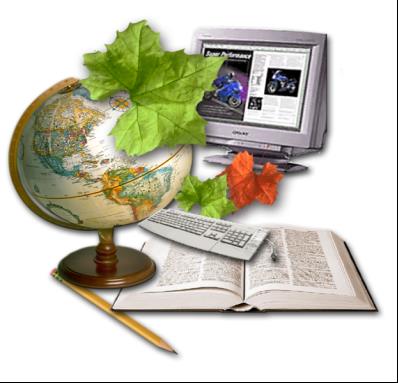 ЦЕЛЬ:     обучение дошкольников государственным языкам РТ в соответствии с Федеральными государственными образовательными стандартами, реализуя учебно-методический комплект (УМК) ЗАДАЧИ:	Развитие личных профессиональных компетенций воспитателя в соответствии с требованиями ФГОС  ДООвладение учебно-методическими и информационно-методическими ресурсами, необходимыми для успешного решения задач ФГОС  ДО.Использовать	учебно-методические комплекты по всем направлениям для улучшения качества обучения детей родному, татарскому языкам.Создание оптимальных условий для раскрытия индивидуальных способностей воспитателей.Подборка дидактического материала, соответствующего ФГОС  ДО. И УМК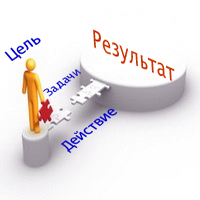 Изучение литературы, связанной с проблемами реализации ФГОС  и УМКФГОС проблемаларын үзләштерү,әдәбият өйрәнү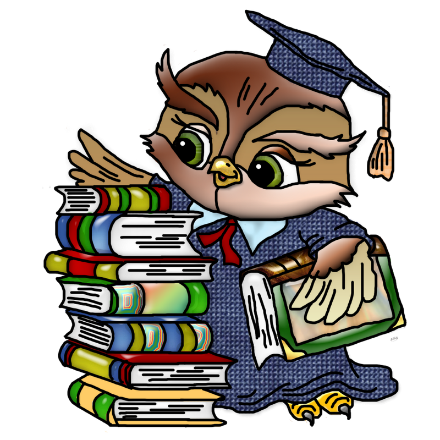 Разработка методических материалов, обеспечивающих введение ФГОС ДО  и  УМК  реализацию обновленного образовательного процесса при изучении  татарского языка             Методик материалларны эшкәртү3. Организационная работа                                         Оештыру эше4.Организационно - методическая работа                                        Методик-оештыру эше5.Участие в системе дошкольной методической работыМәктәпкәчә белем бирү системасының методик эшләрендә катнашу6.Обучение на курсах в системе повышения квалификации вне дошкольного  учреждения                 Квалификация курсларын үтү7.Источники самообразования:         Үзбелемеңне күтүрү- курсы повышения квалификации; - интернет-ресурсы; - семинары и конференции; - мастер-классы; - журналы для  педагогов; - видео, аудио информация на различных носителях; - открытые мероприятия по обмену опытом; - литература (методическая, научно-популярная, публицистическая, художественная).Рассмотрено на педагогическом совете № 127  августа   2015 годУтвержденоУтверждаюЗаведующая МБДОУ«Детский сад № 9 г. Лениногорска»_________________ С.В. КорыткоПриказ № 64     от27.08.2015Вопросы введения ФГОС  и УМКЛитература, нормативные правовые документыЗадачи использования литературных источниковСрокиФорма отчетностиГде и кем и когда заслушивается отчет о выполнении работыИзучение нормативного документаКонституция РФ, ст.43 - Содержание и гарантии права на образование.Знакомство с основополагающим документомВ течение годаОтчет на итоговом педагогическом советеОтчет на итоговом педагогическом советеИзучение нормативного документаКонвенция о правах ребенка (02.09.1990)Знакомство с основополагающим документомВ течение годаОтчет на итоговом педагогическом советеОтчет на итоговом педагогическом советеИзучение нормативного документаЗакон РФ и РТ «Об образовании».Знакомство с основополагающим документомВ течение годаОтчет на итоговом педагогическом советеОтчет на итоговом педагогическом советеИзучение нормативного документаЗакон РФ «Об основных гарантиях прав ребенка».Знакомство с основополагающим документомВ течение годаОтчет на итоговом педагогическом советеОтчет на итоговом педагогическом советеИзучение документаИзучить Закон РТ «О государственных языках РТ и других языках в Республике Татарстан», Изучить содержание программыВ течение годаДоклад на педагогическом советеПедагогический совет (май 2016)Изучение  инновационных технологий по обучению детей  татарскому языкупериодическое изучение нового материала по УМК на сайте Министерства образования и науки РТ (мон.татар.ру)Изучение  материаловПостоянного Доклады, выступленияПед. советЗадачи или содержание деятельностиСрокиФорма представления результатовГде и кем заслушивается отчёт о выполнении работыРазработка  технологической карты  календарно-тематического плана  в соответствии с ФГОС  и УМКСентябрь-октябрь 2015Анализ  календарно-тематического планированияПедагогический советРабота по теме индивидуального сообразования « Использование дидактических и сюжетно-ролевых игр по УМК « Татарча сөйләшәбез».2015-2020 гг.Сообщение  на заседании педагогического совета ДОУЗаседание педсовета  ДОУСоставление  комплексных, тематических, интегрированных мероприятий  при обучении дошкольников  государственным языкам РТ2015-2020 гг.Методические рекомендации для воспитателей по проведению  занятий, развлечений Педагогический советОбновить предметную среду кабинета татарского языка новыми современными пособиями в соответствии с инновационными технологиями для работы с детьми по обучению государственным
языкам РТ.2015-2020Методические рекомендации для воспитателей по проведению  занятий, развлечений Педагогический советПополнить музей истории татарского народа новыми экспонатами, предметами быта.2015-2020Сообщение  на заседании педагогического совета ДОУЗаседание педсовета  ДОУ№НаименованиеДата проведения1.Собрать списки детей по группам Август (ежегодно)2.Составить список детей по национальному составу в группах.Август (ежегодно)3.Комплектование подгрупп.Август (ежегодно)4.Собрать сведения о выпускниках 2015 годаАвгуст (ежегодно)5Планирование работы на годАвгуст (ежегодно)6Оформление документации- перспективное планирование по обучению детей татарскому, родному языку всех возрастных групп -календарные планы по обучению татарскому, родному языку во всех возрастных группахАвгуст (ежегодно)7Изучение методической литературы по ФГОС в образовательном процессе ДОУ.ежегодно8Оформление ДОУ на двух языках.В течение года9Посещение творческих вечеров известных татарских писателей, поэтов и композиторовпостоянно10Выписывать методическую литературу на татарском языке «Мәгариф», «Фән hәм мәктәп», «Мәйдан», «Көмеш кыцгырау», «Сабантуй», «Салават күпере».ежегодно№НаименованиеДата проведенияФорма представления опытаГде и кем заслушивается отчёт о выполнении работы 1Посещение открытых ОД проводимые по линии управления, участие в их работеВ течении года Сообщения педсовет2Посещение творческих вечеров известных татарских писателей, поэтов и композиторов.в течении годаПредставление презентацииПедагогический совет3Выступление на заседании МО районаВ течение годаСообщениеМО  района4Выступление на заседании МО города В течение годаПрезентация МО  города5Выступление на заседании МО республикиВ течение годаПрезентацияКурсы  повышения  квалификации  республикиМероприятиеСрокиВыполняемые виды работ (решаемые задачи)Форма представления результатов работы ПедсоветСогласно годовому  плану  ДОУ. Выступление на тему ««Результаты работы по обучению детей государственным языкам РТ»» Презентация с использованием ИКТ.Теоретический семинар.В течение года«Новые подходы к образовательному процессу в условиях введения ФГОС.»Реферат. Посещение открытых мероприятий  ДОУ, района, города, республикиВ течение года Анализ открытого мероприятияАнализ открытого мероприятияОткрытое ОД для воспитателейВ течение годаСредняя группа «Тату гаилә - Дружная семья»Старшая группа . « "Бар матур бакча "Подготовительная группа « "Без кафеда "»Конспекты, презентацииАнкетирование педагогов Октябрь ноябрь«Татарча свйлэшэбез"- «Говорим по-татарски»Анализ анкетТестирование педагогов  по УМКВ течении года«Владение методиками УМК»Анализ Занятия  для педагоговВ течении года«Игра-как форма развития речи у детей».Справка, выступление на педсоветеТемы курсовМесто  прохождения курсовСрокиФорма отчета о результатах подготовкиАктуальные вопросы совершенствования профессиональных компетенций педагогических работников дошкольных образовательных учреждений в условиях реализации ФГОС ДО»«Билингвальное образование в рамках стандарта дошкольного образования»Казанский(Приволжский) федеральный университет»Институте экономики, управления и права (г.Казань)С “27”октября 2014 гю по “07”ноября 2014 г.С 25 февраля 2015г. по 27 февраля 2015г.Проект рабочей программы на основе ООП ДОУ